Додаток № 1до протоколу  № 06-23від « 03 » березня 2023 рокуОбгрунтування технічних та якісних характеристик предмета закупівлі «Рамки для нагород», код ДК 021:2015-39290000-1 — Фурнітура різна»Для нагородження вітальними грамотами та подяками, в межах кошторисних призначень є потреба в закупівлі рамок для нагород на 2023 рік.Очікувана вартість – 106000,00 грн.ЗАГАЛЬНІ ВИМОГИ: 1. Товар, запропонований Учасником, повинен відповідати технічним характеристикам, встановленим в Технічних вимогах, викладеним у даному додатку до тендерної документації. 2. Товар повинен бути новим. Якість та комплектність товару має відповідати вимогам нормативно-технічної документації, яка діє на території України.ТЕХНІЧНІ ВИМОГИ:Уповноважена особа                    __________________      М. ШОСТАЦЬКА№ лотаНайменування лотукількість1Рамки для нагород2000 шт.Призначення: для обрамлення грамот, подяк тощо (формат А4).Форма товару – прямокутна.Вид – настінна.Складові одиниці товару: багет, скло, задня стінка.Матеріал багета: безпечний пластик.Елементи кріплення та фіксації:- металеві скоби на куточках;- петля металева для кріплення на стіну;- «вусики» металеві для фіксації задньої стінки - не менше 9 шт.Скло: товщина – не менше 1,5 мм.Задня стінка: матеріал виготовлення – ДВП не менше 2,5 мм.Кожна одиниця товару упакована в поліетиленову плівку.Профіль рамки: 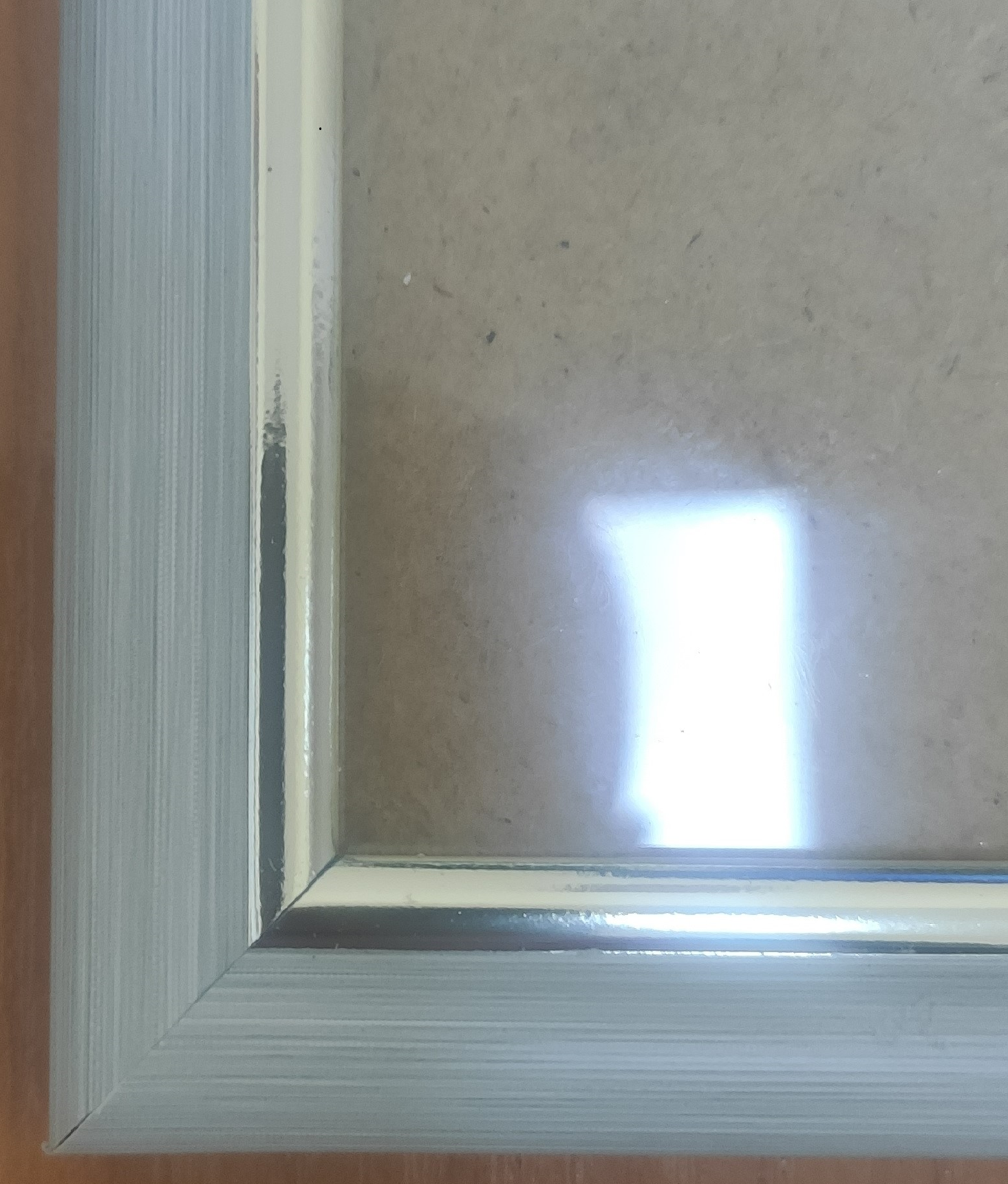 